Vous pouvez effectuer votre démarche : Centre administratif Mécano, Mail de l’égalité, accueil public le lundi, mercredi, jeudi, vendredi de 8h30 à 11h45 et de 13h30 à 17h15, le mardi de 13h30 à 17h15, samedi de 8h30 à 11h45       01 49 92 60 00  Par courrier adressé à Mairie de La Courneuve :    Direction AQRU, Avenue de la République, 93120 La Courneuve  Par courriel, à l’adresse dossiersperiscolaires@lacourneuve.fr (format PDF accepté uniquement).REPRESENTANT·E LÉGAL·E                                               Nom : ………………………………      Prénom : ………………………… Date de naissance :  .…/…./……..Adresse : ……………………………………………………………………………………………………………… E-mail (obligatoire) : ………………………………………    ………………….  …………………………Lien de parenté (Entourer votre choix) :Père - Mère - Tuteur·rice·s : ………………………..……………Situation familiale (Entourer votre choix)  :Marié·e - Pacsé·e - Vie Maritale - Séparé·e - Divorcé·e - Célibataire - Veuf·ve - MonoparentaleEmployeur : …………………………….…………………………       …………………………………………..REPRESENTANT·E LÉGAL·E                                               Nom : ……………………………..      Prénom : ………………………….Date de naissance :  …./…../……..Adresse : ………………………………………………….…………………………………..……………………… E-mail (obligatoire) : ………………………………………    ………………….  …………………………Lien de parenté (Entourer votre choix) :Père - Mère - Tuteur·rice·s : …………………………..……………Situation familiale (Entourer votre choix)  :Marié·e - Pacsé·e - Vie Maritale - Séparé·e - Divorcé·e - Célibataire - Veuf·ve - MonoparentaleEmployeur : …………………………….…………………………       …………………………………………..Présenter le carnet de vaccination afin de mettre à jour les vaccins obligatoires pour la participation de votre enfant au Centre de Loisirs.Pour les nouveaux arrivants sur la ville de La Courneuve, fournir pour le calcul du quotient familial 2023 : L’avis d’imposition 2022 sur les revenus 2021 pour le calcul du Quotient familial 2023En l’absence de quotient familial calculé, le quotient maximum sera appliqué sans contestation possibleJe (nous) soussigné·e·s  ………………………………………….. 	représentant-e légal-e de l’enfant ou des enfants, déclare exacts les renseignements portés sur ce dossier, m’engage à informer la Ville de La Courneuve de tous les changements dans ces renseignements qui interviendraient au cours de l’année. Signature : Cadre réservé à l’administration - N° FAMILLE CONCERTO …………………………………………………..1er enfant	Nom : ……………………………………. Prénom : ……………………… Date de naissance : ………………….École fréquentée : ………………………………………………………………….Cocher votre choix :------------------------------------------------------------------------------------------------------------------------------------------------------------------------------ Accueil du soir et accompagnement éducatif 16h30 à 18h00 :	            Forfait 4 jours semaine	ou 	 Forfait 3 jours semaine (sous réserve d’un justificatif d’activité sportive, culturelle ou d’un suivi médical permanent).------------------------------------------------------------------------------------------------------------------------------------------------------------------------------			                  Inscription au Centre de loisirs : mercredi de 08h20 à 18h et période des vacances scolaires En complément de votre inscription administrative, une réservation est obligatoire pour chaque période : Document disponible sur lacourneuve.fr------------------------------------------------------------------------------------------------------------------------------------------------------------------------------2ème enfant	Nom : ……………………………………. Prénom : ……………………… Date de naissance : ………………….École fréquentée : ………………………………………………………………….Cocher votre choix :------------------------------------------------------------------------------------------------------------------------------------------------------------------------------ Accueil du soir et accompagnement éducatif 16h30 à 18h00 :	            Forfait 4 jours semaine	ou 	 Forfait 3 jours semaine (sous réserve d’un justificatif d’activité sportive, culturelle ou d’un suivi médical permanent).------------------------------------------------------------------------------------------------------------------------------------------------------------------------------			                  Inscription au Centre de loisirs : mercredi de 08h20 à 18h et période des vacances scolaires En complément de votre inscription administrative, une réservation est obligatoire pour chaque période : Document disponible sur lacourneuve.fr3ème enfant	Nom : ……………………………………. Prénom : ……………………… Date de naissance : ………………….École fréquentée : ………………………………………………………………….Cocher votre choix :------------------------------------------------------------------------------------------------------------------------------------------------------------------------------ Accueil du soir et accompagnement éducatif 16h30 à 18h00 :	            Forfait 4 jours semaine	ou 	 Forfait 3 jours semaine (sous réserve d’un justificatif d’activité sportive, culturelle ou d’un suivi médical permanent).------------------------------------------------------------------------------------------------------------------------------------------------------------------------------			                  Inscription au Centre de loisirs : mercredi de 08h20 à 18h et période des vacances scolaires En complément de votre inscription administrative, une réservation est obligatoire pour chaque période : Document disponible sur lacourneuve.fr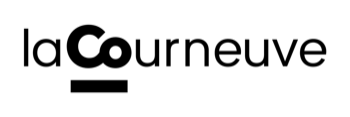 Fiche d’inscription aux activités périscolaires 2023/2024Inscription du 20 juin au 25 août 2023 Accueil du matin    7h30 à 8h20 Restauration (12h à 14h) *	*Pour une demande de projet d’accueil Individualisé, merci de contacter la direction de l’école de votre enfant et/ou le·la responsable de Centre de loisirs Accueil du matin    7h30 à 8h20 Restauration (12h à 14h) *	*Pour une demande de projet d’accueil Individualisé, merci de contacter la direction de l’école de votre enfant et/ou le·la responsable de Centre de loisirs Accueil du matin    7h30 à 8h20 Restauration (12h à 14h) *	*Pour une demande de projet d’accueil Individualisé, merci de contacter la direction de l’école de votre enfant et/ou le·la responsable de Centre de loisirs